二人展〈Nagasaki Memories〉を南山手美術館を会場にお借りして、開催いたします。長崎の作家、赤間龍太、國知出ミツルの二人展です。今回は「長崎」をテーマに油彩、水彩、デッサン等約２０点を展示いたします。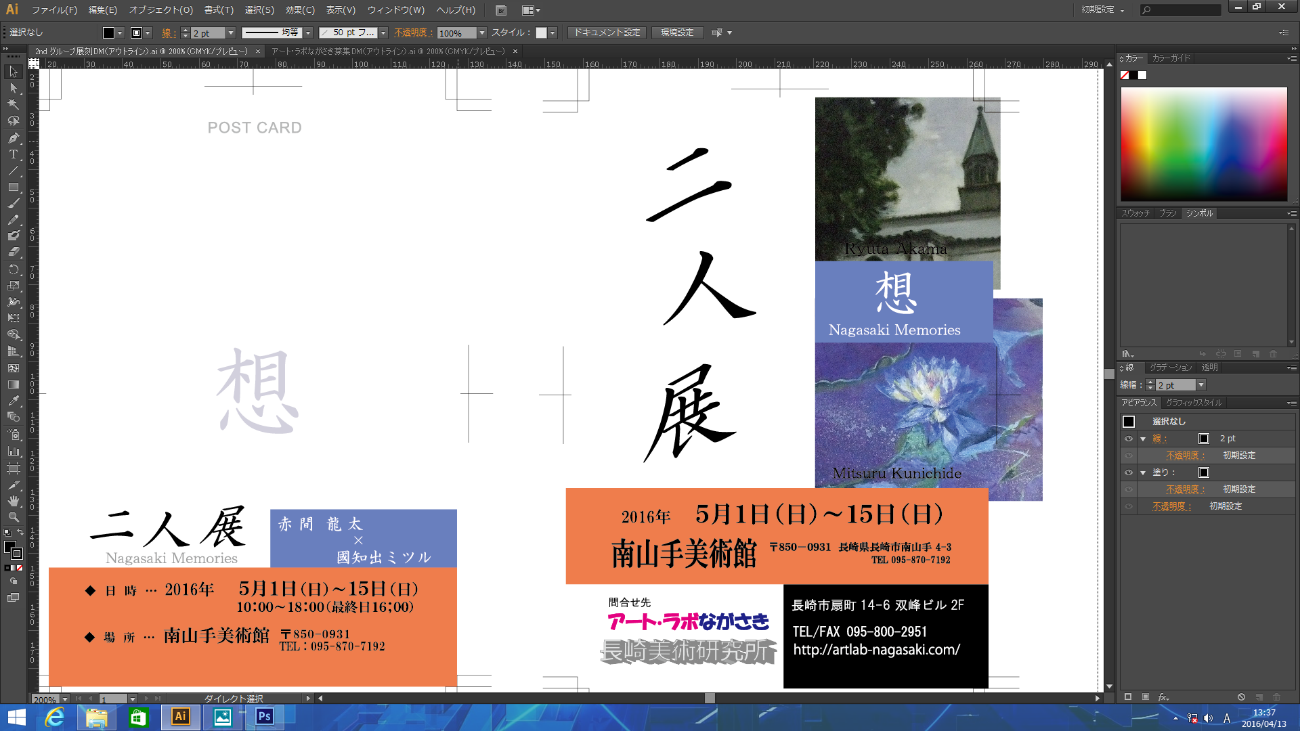 ご多忙のことと存じますが、是非ご来場いただきご指導賜りますよう宜しくお願い申し上げます。